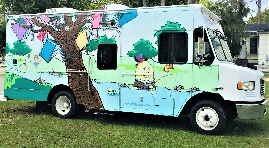 BOOKMOBILE STOP REQUEST FORM Please complete this form to be considered for a spot on the bookmobile schedule. Name of Organization: _____________________________________________________________ Date: ____________ Address: _________________________________________________________________________________________ Contact Person: ___________________________________________ Phone: __________________________________ E-mail Address: ___________________________________________________________________________________ Alternate Contact Person: ____________________________________________________________________________ Interest (circle):  June-August   or   September-December   or   January-May or   Year Round  	This Location has: 	 	 	 	Communication Support Available: Preferred day for Bookmobile Services (M-TH): _______________________________________________________________________________________________Preferred time of day for Bookmobile Services(9-4): ________________________________________________________________________________________________ Estimated number of individuals served at this location: ____________________________________________________ 	Children _____ Teens _____ 	Adults _____ 	Seniors (65+)  _____ Families ______ What library services would most benefit this location? (Materials Checkout: Books, Audios, DVDs; free WIFI access) __________________________________________________________________________________________________________________________________________________________________________________________________Comments or Questions: ____________________________________________________________________________ _________________________________________________________________________________________________ Please submit your request to:AHJ Regional Library,P. O. Box 280Allendale, SC 29810Or email this form to Tommy Peeples at:  tpeeples@ahjlibrary.org*parking and maneuverability for 26 ft. vehicle.______ Sufficient Parking/Clearance *	 _____ Flyers / Community Board ______ Safe Access for Patrons 	 _____ Newsletter  ______ Year Round Accessibility 	 _____ Signs ______ Restrooms for Bookmobile Staff  _____ Website  ______ Cellular Coverage 	 	 _____ Facebook Page 